FELHÍVÁS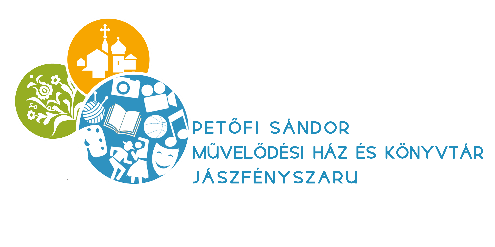 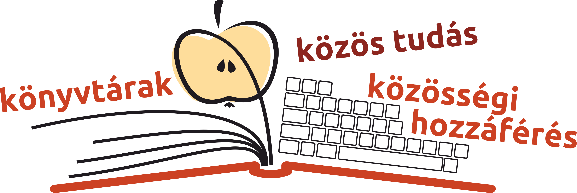 Az Országos Könyvtári Napok keretében aPetőfi Sándor Művelődési Ház és Könyvtár és aIV. Béla Katolikus Általános és Alapfokú Művészeti Iskola könyvtárával közösenOLVASÁSI KIHÍVÁST    hirdet értékes nyereményekért2  korcsoport részérekorcsoport: 3-5. évfolyamkorcsoport: 6-8. évfolyamFeladat:a 2018/2019-as tanév végére3 könyv elolvasása + 3 feladatlap kitöltése     3 turnusban                                          HARMADIK TURNUS  - TAVASZkorcsoport  elolvasandó könyvCsukás István: Pom Pom meséi  sorozat 2 kötetekorcsoport elolvasandó könyv             Sue Townsed: A 13 és ¾ éves Adrian Mole titkos naplójaA feladatlapot 2019. március 1- től lehet átvenni a városi és az iskolai könyvtárban.Feladatlap leadásának határideje:2019. május 31. péntekJó olvasást kívánnak a könyvtárosok!